Câmara Municipal de Itaquaquecetuba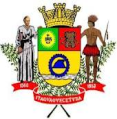 Estado de São PauloMOÇÃO  Nº             38                / 2017“Dispõe sobre Aplausos e Congratulações o CRAS CAIUBY, representado pela 
COORDENADORA – Senhora Cristiane Teixeira da Silva e toda sua Equipe, pela realização da Exposição “Mobilize - Defenda Direitos”.
                       REQUEREMOS À MESA, MOÇÃO DE APLAUSOS E CONGRATULAÇÕES ao CRAS CAIUBY pela Exposição do
 “Mobilize - Defenda Direitos”, realizada no dia 11 de setembro de 2017, nesta 
Câmara Municipal de Itaquaquecetuba, no Município;
CONSIDERANDO QUE: reúne trabalhos realizados por pessoas assistidas pelo Centro de Assistência e Referência Social (CRAS) Caiuby, com as Temáticas de “Prevenção da Violação de Direitos da Pessoa Idosa” e de “Prevenção de Situações de Abuso e Exploração de Crianças e Adolescentes”. REQUEREMOS ainda, que fique constando na Ata desta Sessão Legislativa, Moção de Aplausos e Congratulações e seja encaminhada cópia da presente Moção à Senhora Cristiane Teixeira da Silva, Coordenadora do CRAS CAIUBY.          Plenário Vereador Maurício Alves Brás, em 18 de Setembro de 2017.VEREADOR CELSO HERALDO DOS REIS Câmara Municipal de ItaquaquecetubaEstado de São PauloMoção nº 38/2017 – Fls. 02Vereadora Adriana Aparecida Félix 	                 Vereador Alexandre de Oliveira Silva Vereadora Aparecida B. da Silva Neves	   Vereador Armando Tavares dos S. Neto     Vereador Arnô Ribeiro Novaes               Vereador Carlos A Santiago G. Barbosa           	 Vereador Cesar Diniz de Souza	                  Vereador David Ribeiro da Silva Vereador Edson Rodrigues	                                Vereador Edvando Ferreira de JesusVereador Elio de Araújo                                     Vereador João Batista P. de Souza                 Vereador Luiz Otávio da Silva	                            Vereadora Maria Ap. M. R. da Fonseca	Vereador Roberto Carlos do Nascimento Tito    Vereador Roberto Letrista de OliveiraVereador Rolgaciano Fernandes Almeida          Vereador Valdir Ferreira da Silva